ĐẠI HỌC QUỐC GIA THÀNH PHỐ HỒ CHÍ MINHTRƯỜNG ĐẠI HỌC CÔNG NGHỆ THÔNG TINKHOA MẠNG MÁY TÍNH VÀ TRUYỀN THÔNGo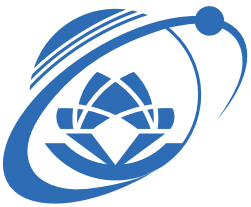 BÁO CÁO THỰC TẬP DOANH NGHIỆPCÔNG TY …	Người hướng dẫn tại công ty	: 	Giảng viên hướng dẫn	:	Sinh viên	: 	MSSV	: 	Lớp	: Thành phố Hồ Chí Minh, tháng    năm PHIẾU XÁC NHẬN THỰC TẬPCông ty:………………………………….xác nhận:Anh/chị: 	Sinh ngày: 	...Sinh viên năm thứ…...Khoa: ……………….Trường: ……………………...................Đã thực tập tại: 		Thời gian thực tập:		Vị trí thực tập:		Nhiệm vụ được giao và hướng dẫn:				Cán bộ phụ trách và hướng dẫn:		Chức vụ:		Đánh giá quá trình thực tập của sinh viên:Các kết quả sinh viên đã thực hiện được:				Đánh giá khác:				NHẬN XÉT CỦA GIẢNG VIÊN HƯỚNG DẪNHọ và tên sinh viên: ……………………………………MSSV:……………………...Điện thoại:……………………………….Mã lớp:		 Công ty thực tập: 	Thời gian thực tập: 	Vị trí thực tập: 	Nhiệm vụ được giao:		Đánh giá quá trình thực tập của sinh viên:Các kết quả sinh viên đã thực hiện được:							Điểm: 	Bằng chữ:	MỤC LỤCLỜI CẢM ƠN	1DANH MỤC HÌNHDANH MỤC BẢNG LỜI CẢM ƠNTÊN CƠ QUAN/ĐƠN VỊ/CÔNG TYCỘNG HÒA XÃ HỘI CHỦ NGHĨA VIỆT NAMĐộc lập – Tự do – Hạnh phúcCác tiêu chí đánh giáĐiểm đánh giá(Theo thang điểm 10)Ghi chúNăng lực chuyên mônChất lượng công việcTinh thần trách nhiệmTính chủ động sáng tạoTính kỷ luậtTổng điểm:…, ngày…tháng …năm …TRƯỞNG ĐƠN VỊNHÂN SỰCÁN BỘ QUẢN LÝ TRỰC TIẾPTRƯỜNG ĐẠI HỌC CÔNG NGHỆ THÔNG TINKHOA MẠNG MÁY TÍNH VÀ TRUYỀN THÔNGCỘNG HOÀ XÃ HỘI CHỦ NGHĨA VIỆT NAM             Độc lập – Tự do – Hạnh phúc……., ngày…..tháng …..năm ……Giáo viên hướng dẫn